ПО.01. ХУДОЖЕСТВЕННОЕ ТВОРЧЕСТВОАННОТАЦИЯ                              на программу учебного предметаПО.01. УП.О1. «РИСУНОК»Пояснительная запискаПрограмма учебного предмета «Рисунок» разработана на основе примерной программы «Рисунок» для ДХШ и изобразительных отделений ДШИ. М., 2003 г. Авторы: ВГ. Анциферов, Л.Г. Анциферова, Н.Н. Моос, О.В. Бабушкина и с учетом федеральных государственных требований дополнительной предпрофессиональной общеобразовательной программе в области изобразительного искусства «Живопись» со сроком обучения 5 лет.Рисунок - основа изобразительного искусства, всех его видов. В системе художественного образования рисунок является основополагающим учебным предметом. В образовательном процессе учебные предметы «Рисунок», «Живопись» и «Композиция станковая» дополняют друг друга, изучаются взаимосвязано, что способствует целостному восприятию предметного мира обучающимися.Учебный предмет «Рисунок» - это определенная система обучения и воспитания, система планомерного изложения знаний и последовательного развития умений и навыков. Программа по рисунку включает целый ряд теоретических и практических заданий. Эти задания помогают познать и осмыслить окружающий мир, понять закономерность строения форм природы и овладеть навыками графического изображения.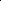 Данная программа включает задания, которые выполняются в разных графических техниках, а также направленные на развитие аналитического мышления и зрительной памяти обучающихся.Цель учебного предмета: художественно-эстетическое развитие личности ребёнка, раскрытие творческого потенциала, приобретение в процессе освоения программы художественно-исполнительских и теоретических знаний, умений и навыков по учебному предмету, а также выявление одаренных детей в области изобразительного искусства и подготовка их к поступлению в образовательные учреждения, реализующие основные профессиональные образовательные программы в области изобразительного искусства.Задачи учебного предмета:    освоение терминологии предмета «Рисунок»;   приобретение умений грамотно изображать графическими средствами с натуры и по памяти предметы окружающего мира;    формирование умения создавать художественный образ в рисунке на основе решения технических и творческих задач;   приобретение навыков работы с подготовительными материалами: набросками, зарисовками, эскизами;    формирование навыков передачи объема и формы, четкой конструкции предметов, передачи их материальности, фактуры с выявлением планов, на которых они расположены.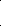         Требования к уровню подготовки обучающихсяРезультатом освоения учебного предмета «Рисунок» является приобретение обучающимися следующих знаний, умений и навыков:знание понятий «пропорция», «симметрия», «светотень»; знание законов перспективы; умение использования приемов линейной и воздушной перспективы;           умение моделировать форму сложных предметов тоном;умение последовательно вести длительную постановку;умение рисовать по памяти предметы в разных несложных положениях;умение принимать выразительное решение постановок с передачей их эмоционального состояния;навыки владения линией, штрихом, пятном;навыки выполнения линейного и живописного рисунка;навыки передачи фактуры и материала предмета;навыки передачи пространства средствами штриха и светотени.    Срок реализации учебного предмета    Срок реализации учебного предмета «Рисунок» составляет 5 лет, с 1по 5 классы.    Учебные занятия по учебному предмету «Рисунок» проводятся в форме аудиторных занятий, самостоятельной (внеаудиторной) работы и консультаций.   При реализации программы учебного предмета «Рисунок» продолжительность учебных занятий в 1 -32 недели со 2 по 5 классы составляет 33 недели ежегодно.   При реализации программы «Живопись» с 5-летним сроком обучения: аудиторные занятия по рисунку с 1-3 классах — три часа в неделю, 4-5 классах - 4 часа в неделю.        Самостоятельная работа в 1-5 классах — два часа в неделю.Обязательная аудиторная нагрузка ученика — 558 час; Консультации-20 часов;Самостоятельная внеаудиторная нагрузка — 328 часов.Видом промежуточной аттестации служит творческий просмотр (контрольный урок), экзамен.